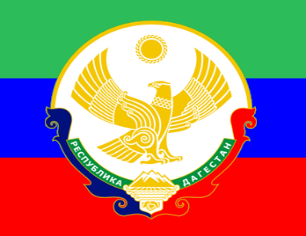 РЕСПУБЛИКА ДАГЕСТАНМКУ «ОТДЕЛ ОБРАЗОВАНИЯ» МР «ТАРУМОВСКИЙ РАЙОН» РДПРИКАЗ      «Об организации ассоциации педагогов ОУ МР «Тарумовский район»    На основании письма Ассоциации педагогов Республики Дагестан и для организации    методической работы ПРИКАЗЫВАЮ:1.Назначить руководителями Ассоциаций педагогов МР «Тарумовский район» РД на 2018-2019 учебный год следующих руководителей:1.1.Ассоциация педагогов русского языка и литературы – Сячина Е.Г. МКОУ «Таловская СОШ».1.2. Ассоциация педагогов математики – Инигова М.У. МКОУ «Кочубейская СОШ№2».1.3. Ассоциация информатики – Бекишиева М.Ю. МКОУ «Ново-Дмитриевская СОШ».1.4. Ассоциация педагогов начальных классов–Магзумова М.Н. МКОУ «Тарумовская СОШ».1.5. Ассоциация педагогов истории, обществознания, КТНД – Богданова Т.Ю. МКОУ «Таловская СОШ».1.6. Ассоциация педагогов географии– Мельникова А.П. МКОУ «Таловская СОШ».1.7. Ассоциация педагогов биологии – Магомедова З.М.МКОУ «Раздольевская СОШ».1.8. Ассоциация педагогов родных языков – Гасанова У.Г. МКОУ «Калиновская СОШ».1.9. Ассоциация педагогов химии – Агалханова С.М. МКОУ «Кочубейская СОШ№2».2. Ассоциация педагогов иностранного языка – Раджабова П.М. МКОУ «Ново-Георгиевская СОШ».2.1. Ассоциация педагогов физики – Абдуллаева С.А. МКОУ «Тарумовская СОШ».2.2. Ассоциация психологов, соц. педагогов– Турий О.В. МКОУ «Кочубейская СОШ №1».2.3. Ассоциация зам. директоров по УВР – Шахова С.М. МКОУ «Ново-Георгиевская СОШ».2.4. Ассоциация зам. директоров по ВР – Плахова О.А. МКОУ «Раздольевская СОШ».2.5. Ассоциация воспитателей ДОУ– Гусейнова Н.Г. МКДОУ «Кочубейский д/с «Солнышко».2.6. Ассоциация библиотекарей – Захарова Л.Н. МКОУ «Кочубейская СОШ №1         Начальник МКУ «Отдел образования»                 МР «Тарумовский район» РД                                                            Михайлова Л.А.368870   РД  с. Тарумовка ул. Советская –   тел..3-12-91, e-mail: truo0531@mail.ru               «17» 07. 2018 г.                                                                                                                     № 120 -од